Drög að reglugerð um öryggiskröfur fyrir jarðgöngMál nr. 120/2021 Birt: 21.05.2021Samgöngu- og sveitarstjórnarráðuneytiðDrög að reglugerðMálefnasvið:Samgöngu- og fjarskiptamálReykjavík, 3. júní.2021Félag íslenskra bifreiðaeigenda fagnar fyrirhugaðri reglugerð um öryggiskröfur fyrir jarðgöng. FÍB hefur barist ötullega fyrir auknu öryggi í jarðgöngum á liðnum árum og fagnar jákvæðri vitundarvakningu framkvæmdavaldsins á þessum vettvangi.FÍB hafði forgöngu um  viðamikla úttekt á öryggi Hvalfjarðarganga 2010 í samvinnu við EUROTAP sem er samstarfsvettvangur bifreiðafélaga í Evrópu um öryggi jarðganga. Hvalfjarðargöngin fengu afar slaka einkunn en í kjölfarið hefur öryggi þeirra batnað verulega. Einnig stóð FÍB fyrir grunnöryggisúttekt á umferðarmeiri jarðgöngum á Íslandi árið 2012 í samvinnu við Neyðarlínuna og slökkviliðsstjóra víða um land. Úttektin leiddi í ljós að ýmsu var verulega ábótavant og var farið yfir það með Vegagerðinni og viðeigandi aðilum.  Víðast þarf enn að auka við öryggi jarðganga og varhugavert að horfa um of í umferð á sólarhring. FÍB leggur áherslu á að örugg fjarskipti séu tryggð í öllum jarðgöngum:Fjarskipti við neyðar- og þjónustuaðila. Farsímakerfi (GSM/3G/4G/5G) til að þjónusta vegfarendur í göngum, auðvelda samskipti við neyðarlínu og taka við neyðar sms skilaboðum. FM útvarpskerfi þannig hannað að hægt sé að rjúfa allar rásir og koma skilaboðum til þeirra sem hlusta inn í jarðgöngum. Þetta er ein besta leiðin til að koma skilaboðum til fólks á ferð í bílum í göngum.Neyðarsímakerfi tengt í gegnum netkerfi gangna. Neyðarsímarnir hringja sjálfvirkt í 1-1-2 um leið og tólinu er lyft.Eftirlitsmyndavélar og GPS staðsetningarkerfi þarf að vera í flestum göngum.Með þessum drögum að reglugerð er betur komið til móts við nútíma öryggiskröfur í jarðgöngum. Það er jákvætt að aðgreina eftirlitið frá veghaldaranum en á sama tíma verður það að vera tryggt að fjármagn fylgi til eftirlits og að það sé framkvæmt af hæfum aðilum.    FÍB hvetur til víðtæks samráðs um öryggismál jarðganga.  Æskilegt væri að kalla að borði auk fulltrúa Vegagerðarinnar og Samgöngustofu, fulltrúa frá Húsnæðis- og mannvirkjastofnun vegna brunavarna, fulltrúa frá Ríkislögreglustjóra almannavarnadeild og fulltrúa FÍB fyrir hönd vegfarenda og bifreiðaeigenda. Fyrir hönd Félags íslenskra bifreiðaeigenda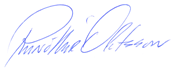 Runólfur ÓlafssonFramkvæmdastjóri